Приложение 3к Порядку организации работы по заключению договоров о приемной семье для граждан пожилого возраста и инвалидов, проживающих на территории Иркутской области      Директору ОГБУ «Управление социальной защиты и социального                 обслуживания населения           по Мамско-Чуйскому району»(наименование учреждения)З.И.ПервухинойОТ   	(фамилия, имя, отчество (последнее при наличии), дата рождения, документ, удостоверяющий личность, серия, номер,	кем	и	когда	выдан, орган, выдавший его, место жительства (пребывания), контактный телефон)ЗАЯВЛЕНИЕОБ УСТРОЙСТВЕ В ПРИЕМНУЮ СЕМЬЮ ДЛЯ ГРАЖДАН ПОЖИЛОГО ВОЗРАСТА И ИНВАЛИДОВ, ПРОЖИВАЮЩИХ НА ТЕРРИТОРИИ ИРКУТСКОЙ ОБЛАСТИПрошу   заключить  со  мной  договор   о  приемной   семье  для  гражданпожилого возраста	и инвалидов, поживающих на территорииИркутской области (далее — приемная семья),  в связи с тем, что являюсь гражданином, нуждающимся в социальной помощи, а именно:(указать категорию  гражданина,  нуждающегося  в  социальной  помощи,  предусмотренную  пунктом  2 статьи 2 Закона Иркутской области от 1 июня 2018 года  N  43-ОЗ  «О  приемной  семье  для  граждан  пожилого возраста и инвалидов в Иркутской области» (далее - Закон № 43-ОЗ))Сообщаю	об	отсутствии	обстоятельств,	препятствующих	созданию приемной семьи, установленных статьей 7 Закона № 43-ОЗ.Прошу указать предполагаемое место жительства приемной семьи:по моему месту жительства (пребывания)/по месту жительства гражданина, изъявившего желание создать приемную семью                                        (нужное подчеркнуть).Я,___________________________________________________________________, ознакомлен(а) с основаниями отказа в заключении договора о приемной семье, установленными частью 13 статьи 4 Закона № 43-ОЗ и несу ответственность за достоверность представленных мною сведений и документов.Даю свое согласие на обработку персональных  данных,  то  есть  их сбор, систематизацию, накопление, хранение, уточнение (обновление, изменение), использование, распространение (в том числе передачу), обезличивание, блокирование, уничтожение.К заявлению прилагаю следующие документы:1  	2.  	3  	4. 	5. 	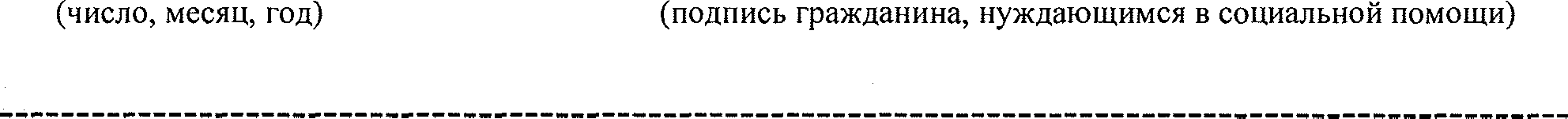 (линия отреза) РАСПИСКА-УВЕДОМЛЕНИЕДокументы  приняты «    » 	20     г. под №   	 Порядковый номер записи в журнале регистрации заявлений   	  Подпись лица, ответственного за прием документов в учреждении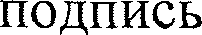 Ф.И.О.